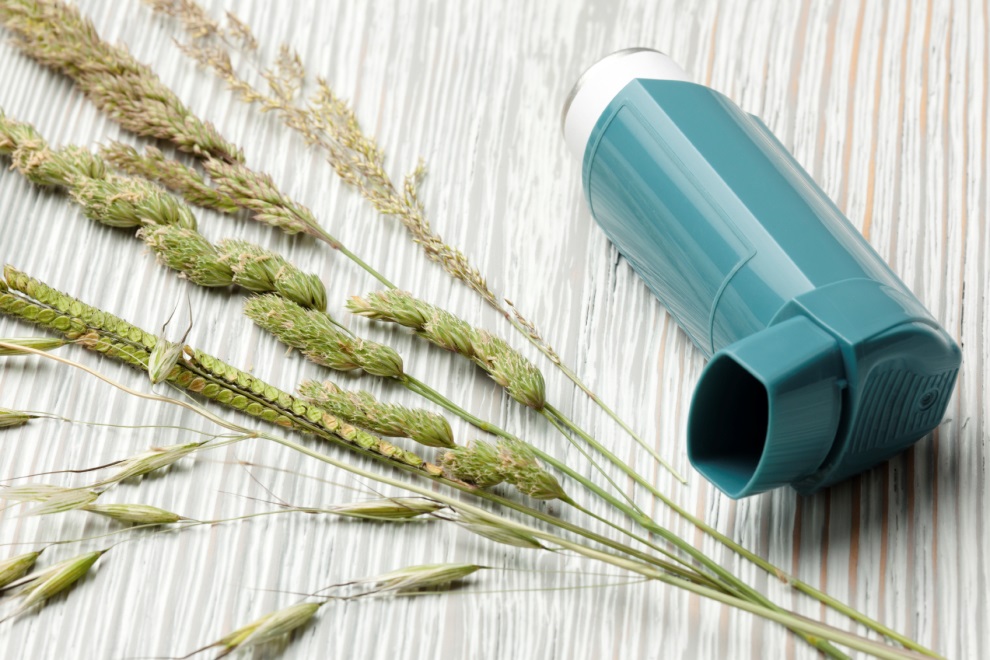 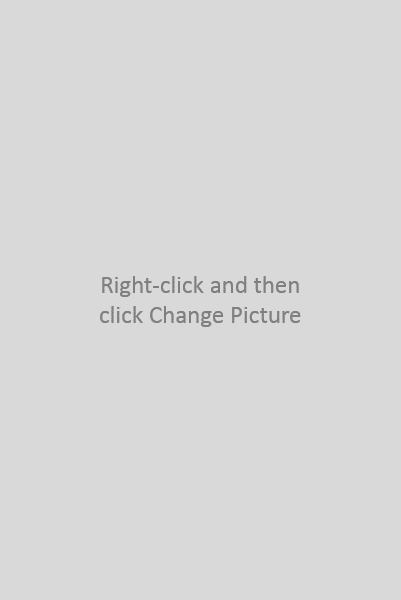  You had a visit scheduled with the Asthma home visit program onPlease call ____________________________ or email __________________________________  to reschedule.You had a visit scheduled with the Asthma home visit program onPlease call ____________________________ or email __________________________________  to reschedule.